Le son [ã]                                Voir la vidéo en ouvrant le lien : https://cdn.reseau-canope.fr/medias/lesfondamentaux/0416_hd.mp4 avant de faire la dictée.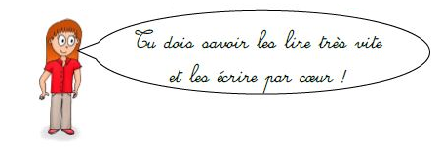 Dictée de la copie 12 sur une feuilleCopie 12 en : trente – vendredi – le vent – un serpent – une dentem : il tremble – le tempêtean : maman – dimanche - un ruban – un pantalonam : une chambre – la jambe – une ramper : RanaCahier d’exercices : faire p. 77 – 78 – 79 Collège des Dominicaines de notre Dame de la DélivẼrande – Araya-Classe : CP                                                                            Mai 2020 – 3ème semaineNom : ________________________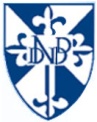 